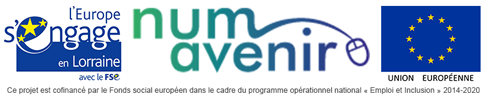 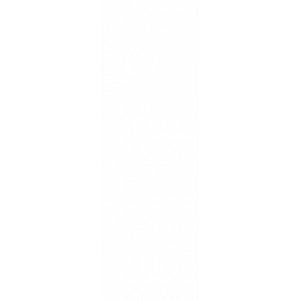 Je participe à numavenirPersévérance 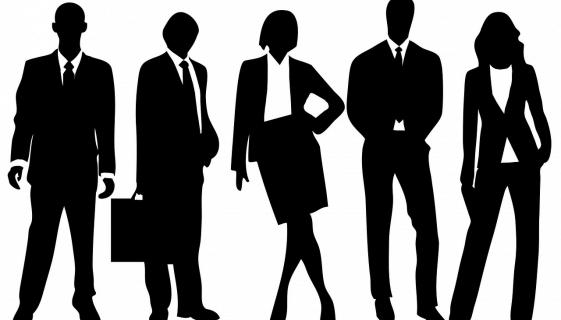 Motivation                                                                                                                 Travail		Réussite 